Comité de Normas Técnicas de la OMPI (CWS)Cuarta sesiónGinebra, 12 a 16 de mayo de 2014RESUMEN DE LA PRESIDENCIAINTRODUCCIÓNPunto 1 del orden del día:  Apertura de la sesiónEl Sr. Yo Takagi, Subdirector General encargado del Sector de la Infraestructura Mundial, abrió la sesión y dio la bienvenida a los participantes en nombre del Director General, Sr. Francis Gurry.Punto 2 del orden del día:  Elección del Presidente y de dos VicepresidentesEl CWS eligió por unanimidad Presidenta a la Sra. Oksana Parkheta (Ucrania) y Vicepresidente al Embajador Alfredo Suescum (Panamá).DEBATE DE LOS PUNTOS DEL ORDEN DEL DÍAPunto 3 del orden del día:  Aprobación del orden del díaLa Delegación de Egipto, haciendo uso de la palabra en nombre del Grupo de la Agenda para el Desarrollo, propuso la inclusión de un nuevo punto en el orden del día con el texto siguiente:  “La contribución del CWS a la aplicación de las recomendaciones de la Agenda para el Desarrollo que le incumben”.  Durante los debates, algunas delegaciones expresaron sus distintos puntos de vista respecto del nuevo punto del orden del día propuesto, así como acerca de la posibilidad de modificar el título del punto 4 del proyecto de orden del día con objeto de incluir explícitamente el contenido del nuevo punto propuesto.Se celebraron debates oficiosos para hallar un acuerdo sobre el orden del día, por una parte, y sobre los puntos 5 a 17 del orden del día propuesto, por otra.Tras concluir los debates oficiosos y habida cuenta de que no se había alcanzado un acuerdo con respecto al orden del día, el CWS convino en aplazar la sesión.  La Presidenta pidió a la Oficina Internacional que organice consultas informales sobre este asunto y cree las condiciones necesarias para que prosigan las consultas hasta que exista un acuerdo sobre el proyecto de orden del día, de manera que pueda volver a convocarse la reunión con el fin de aprobar oficialmente el orden del día y proseguir según lo estipulan los procedimientos establecidos.REUNIONES DE LOS EQUIPOS TÉCNICOS DEL CWS Durante la presente sesión, los siguientes Equipos Técnicos del CWS celebraron reuniones informales:  Equipo Técnico de la Norma ST.14, Equipo Técnico SEQL, Equipo Técnico de Normas sobre Marcas, Equipo Técnico de la Situación Jurídica y Equipo Técnico XML4IP.[Fin del documento]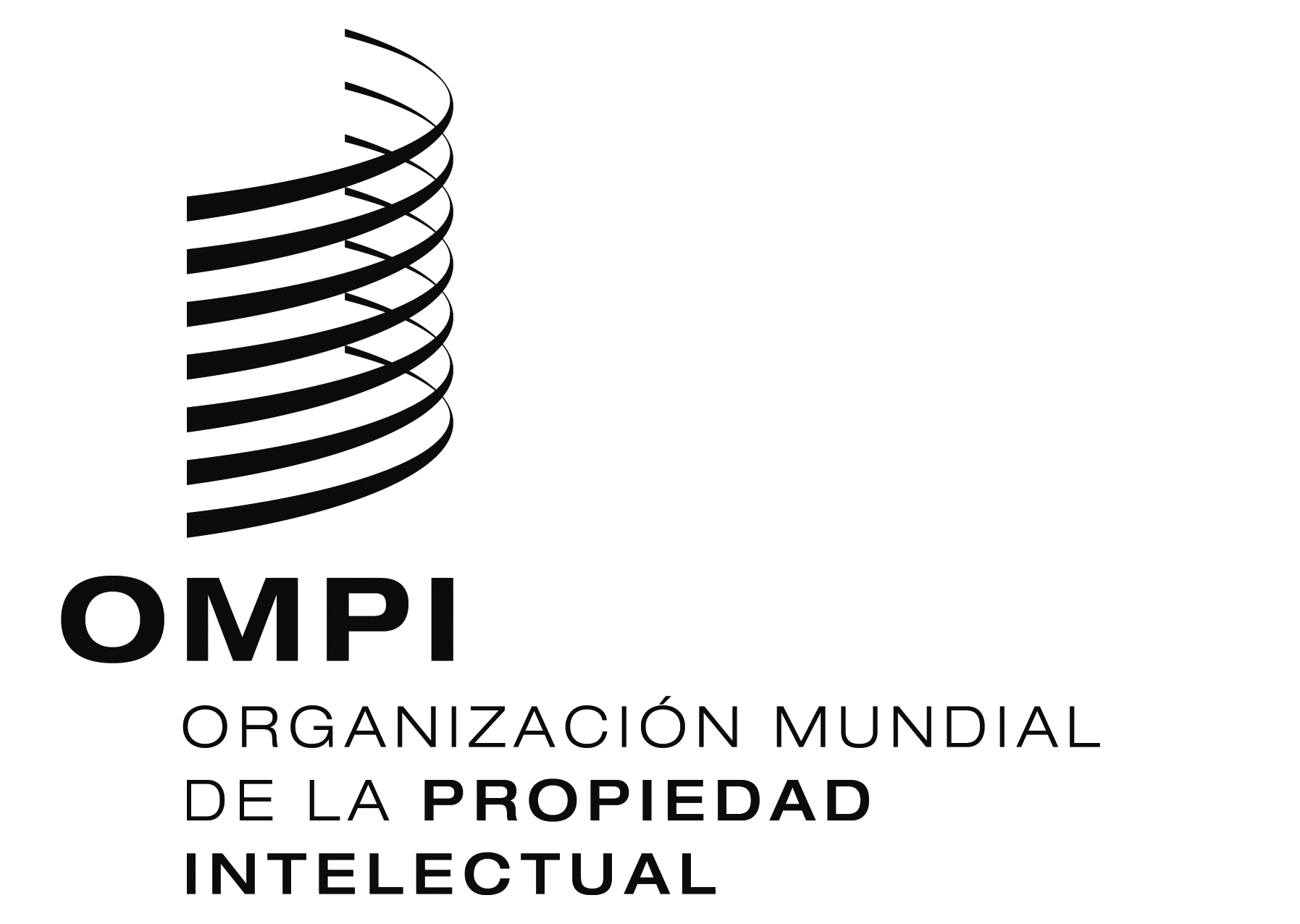 Scws/4/15    cws/4/15    cws/4/15     ORIGINAL:  inglés ORIGINAL:  inglés ORIGINAL:  inglésFECHA:  24 de junio de 2014FECHA:  24 de junio de 2014FECHA:  24 de junio de 2014